Государственное бюджетное общеобразовательное учреждениесредняя общеобразовательная школа №385Методическая разработка урока по курсу«Основы религиозных культур и светской этики»Модуль «Основы светской этики»«Милосердие – закон жизни»                                                                                                                                                     урок разработала и провела учитель начальных классов ГБОУ СОШ № 385 Драчук Татьяна Леонидовна                   Санкт-Петербург2022 гАннотация    Урок «Милосердие – закон жизни» проводится в 4 классе по предмету Основы религиозных культур и светской этики модуль «Основы светской этики», автор учебника А.И. Шемшурин. Урок входит в раздел «Простые нравственные истины», в котором изучаются такие темы как: «Человек рожден для добра», «Жизнь священна». Через раскрытие понятий «доброта», «чуткость», «внимательность» появляется возможность подготовить обучающихся к пониманию содержания более сложных понятий, таких как «милосердие», «сочувствие», «сострадание».  Особенностью урока является проведение детьми исследовательской работы по выявлению значения понятия «милосердие», выявление качеств милосердного человека в процессе групповой и индивидуальной работы с литературными произведениями, через анализ жизненных ситуаций.Пояснительная записка             Урок «Милосердие – закон жизни» рассчитан на учеников 4 класса, изучающих модуль «Основы светской этики» по учебнику А.И. Шемшурина. Урок построен в соответствии с требованиями ФГОС НОО. Дети      самостоятельно формулируют цель урока, организуется групповая работа, в ходе которой происходит открытие нового знания. Разработка урока снабжена презентацией, которая на разных этапах урока помогает визуализировать учебный материал. К уроку прилагаются рабочие листы для организации групповой исследовательской работы. Все этапы урока построены таким образом, чтобы способствовать глубокому раскрытию понятия «милосердие».    Урок несёт большое познавательное, воспитывающее и развивающее значение, так как понятие «милосердие» актуально в любое время - это основное человеческое качество гуманности. Воспитание, формирование личности ребёнка осуществляется каждый день в будничной жизни. Поэтому очень важно, чтобы повседневная жизнь и деятельность каждого ребёнка была направлена на формирование моральных, поведенческих норм. Мне кажется, что ребенка следует настраивать, учить сопереживанию, сочувствию, пониманию трудностей, проблем другого человека. Тогда он и будет милосерден.         Проведенный мною урок и вызвал сильный эмоциональный отклик у обучающихся, так как был построен на основе моей личной жизненной ситуации, которая произошла с моим ребенком в возрасте 10 лет.Приложение 1Лист для групповой работыТема урока_______________________________________Закон ________________________________________________________________Милосердие ________________________________________________________________________________________________________________________________________________________________________________________________________________________________________________________________________________________________________________________________________________Сочувствие (кому?)                                                      Сопереживание (кому?)                                      Сострадание (кому?)Приложение 2Приложение 3Константин Паустовский «Заячьи лапы» (фрагмент)К ветеринару в наше село пришел с Урженского озера Ваня Малявин и принес завернутого в рваную ватную куртку маленького теплого зайца. Заяц плакал и часто моргал красными от слез глазами…– Ты что, одурел? – крикнул ветеринар. – Скоро будешь ко мне мышей таскать, оголец!–Это заяц особенный, – хриплым шепотом сказал Ваня. Его дед прислал, велел лечить.– От чего лечить-то?– Лапы у него пожженные.Ветеринар повернул Ваню лицом к двери, толкнул в спину и прикрикнул вслед:– Валяй, валяй! Не умею я их лечить. Ваня ничего не ответил. Он вышел в сени, заморгал глазами, потянул носом и уткнулся в бревенчатую стену. По стене потекли слезы. Заяц тихо дрожал под засаленной курткой.– Ты чего, малый? – спросила Ваню жалостливая бабка Анисья;           - Чего вы, сердешные, вдвоем слезы льете? Ай случилось что?– Пожженный он, дедушкин заяц, – сказал тихо Ваня. – На лесном пожаре лапы себе пожег, бегать не может. Вот-вот, гляди, умреть.– Не умреть, малый, – прошамкала Анисья. – Скажи дедушке своему, ежели большая у него охота зайца выходить, пущай несет его в город к Карлу Петровичу.Ваня вытер слезы и пошел лесами домой, на Урженское озеро. Он не шел, а бежал босиком по горячей песчаной дороге. Недавний лесной пожар прошел стороной на север около самого озера….Список литературыАзбука нравственности. 4 кл.: книга для чтения: (учебное пособие по курсу основ морали: «Азбука нравственности») / Российская академия образования  (составитель Э. П. Козлов, руководитель работы и др.). Предисловие С. В. Михалкова - М.: Новый учебник,2007. Аудиозапись (песня о доброте для физкультминутки)Дементьев А.Д «Избранное», «Эксмо», 2008Паустовский К.Д. «Заячьи лапы» М., «Малыш». 1979Толковые словари русского языка С.И.Ожегова, В.И.Даля.Учебник А.И. Шемшурин «Основы светской этики»,4 класс ,М., Просвещение, 2019Интернет- ресурсы:Аудиофайл песня о доброте (для физкультминутки).https://slovarozhegova.ru/ Словарь С.И.Ожеговаhttps://ushakovdictionary.ru/ Словарь Д.Н.УшаковаСлайды презентации: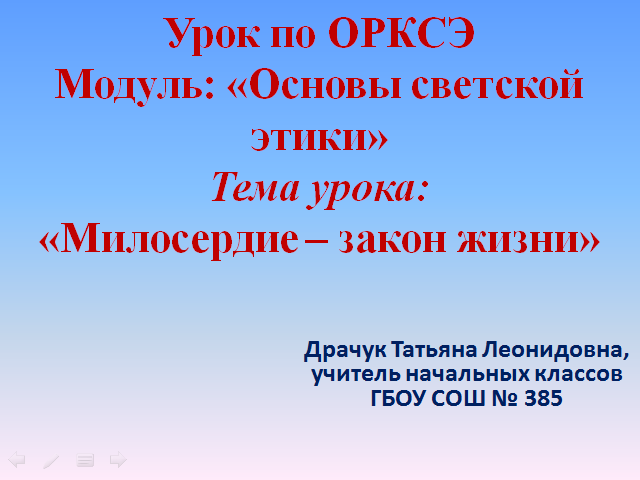 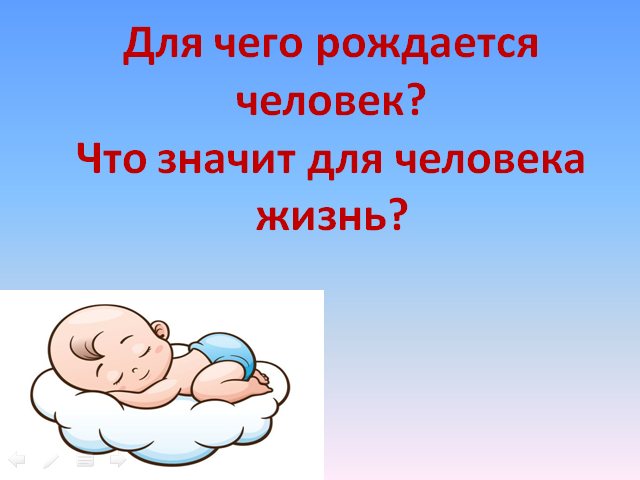 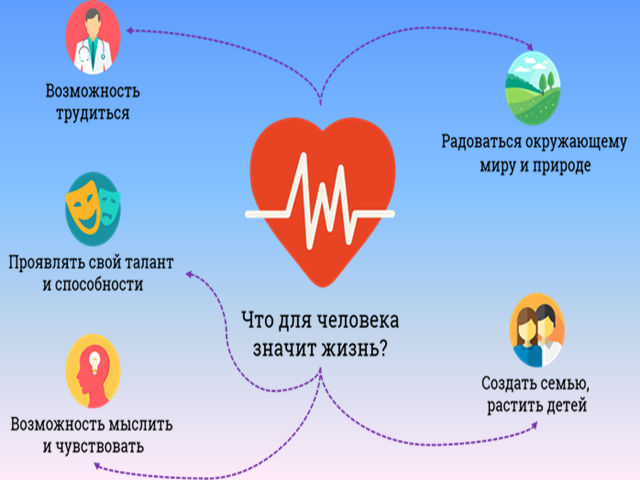 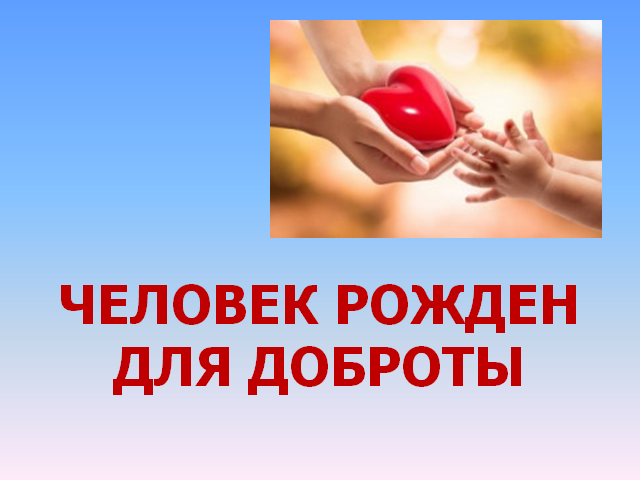 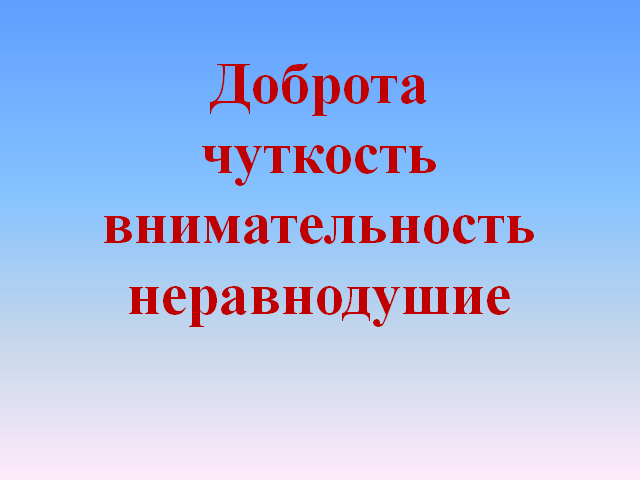 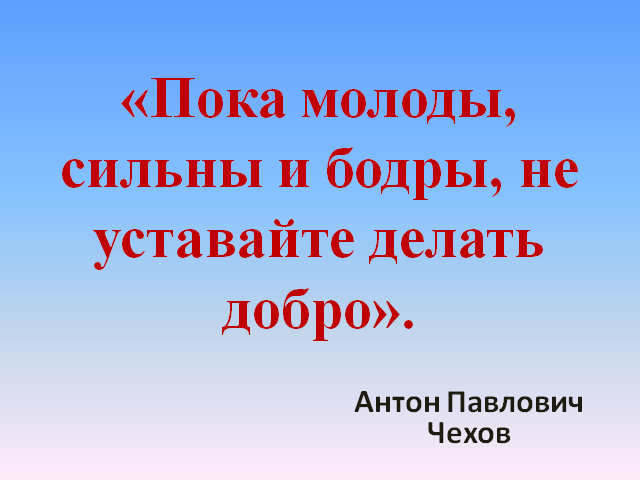 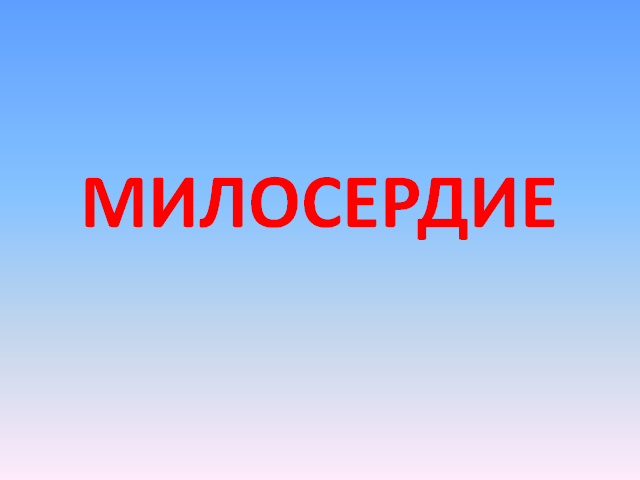 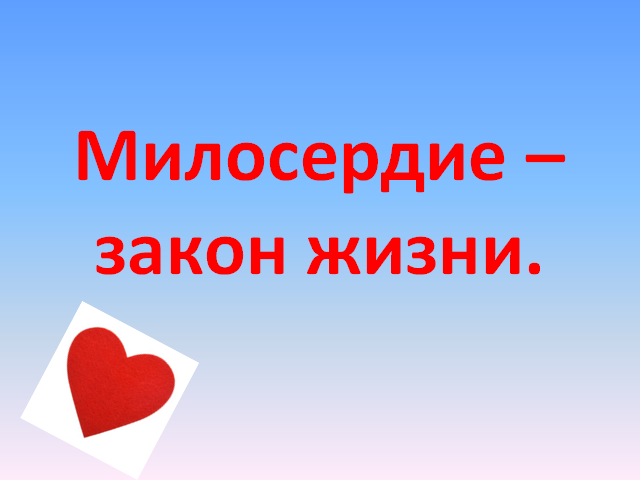 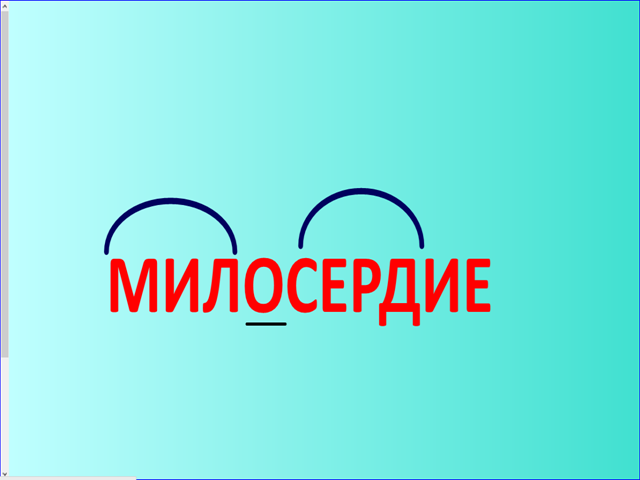 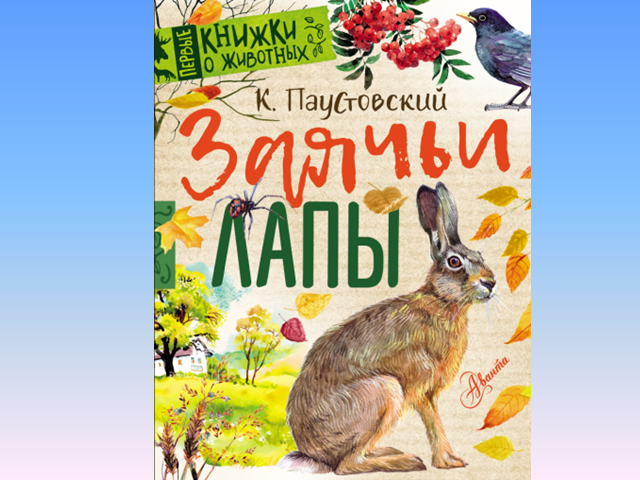 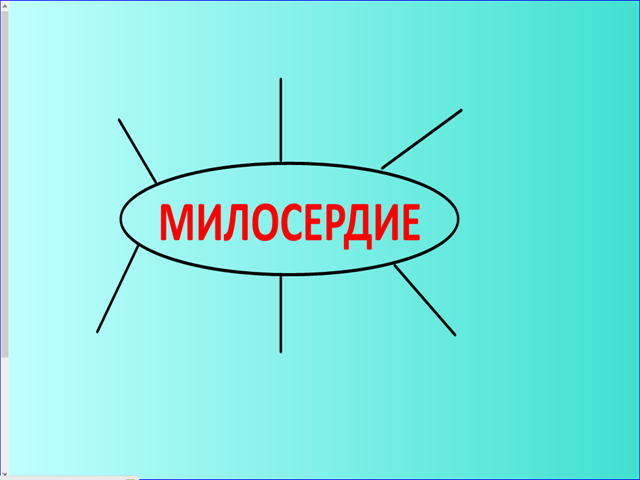 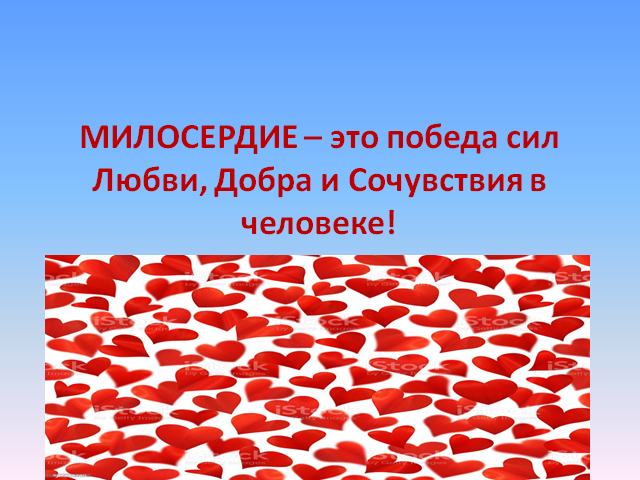 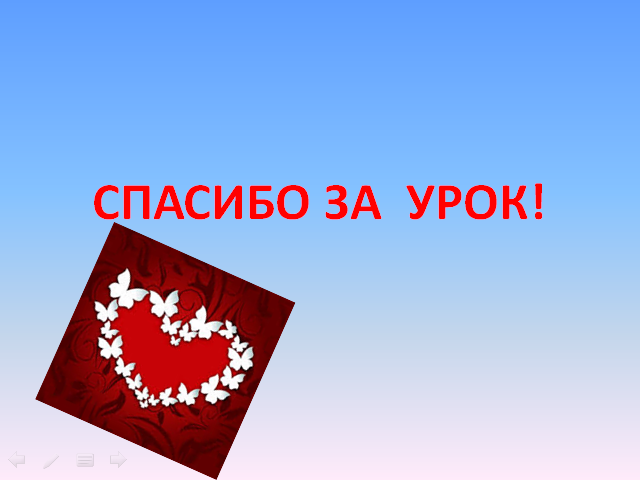 Тема урока: Милосердие – закон жизни.Тема урока: Милосердие – закон жизни.Тема урока: Милосердие – закон жизни.Тема урока: Милосердие – закон жизни.Тип урока: урок открытия нового знанияТип урока: урок открытия нового знанияТип урока: урок открытия нового знанияТип урока: урок открытия нового знанияЦель урока: формировать понятие «милосердие» как ценности человеческихотношений, проявления любви к ближнему.Цель урока: формировать понятие «милосердие» как ценности человеческихотношений, проявления любви к ближнему.Цель урока: формировать понятие «милосердие» как ценности человеческихотношений, проявления любви к ближнему.Цель урока: формировать понятие «милосердие» как ценности человеческихотношений, проявления любви к ближнему.Задачи:Создать условия для осмысления понятия «милосердие», познакомить с этимологией слова «милосердие».Способствовать развитию мыслительной деятельности: умению   анализировать, сравнивать, делать выводы.Воспитывать уважительное, внимательное отношение к людям, способность к сопереживанию.Задачи:Создать условия для осмысления понятия «милосердие», познакомить с этимологией слова «милосердие».Способствовать развитию мыслительной деятельности: умению   анализировать, сравнивать, делать выводы.Воспитывать уважительное, внимательное отношение к людям, способность к сопереживанию.Задачи:Создать условия для осмысления понятия «милосердие», познакомить с этимологией слова «милосердие».Способствовать развитию мыслительной деятельности: умению   анализировать, сравнивать, делать выводы.Воспитывать уважительное, внимательное отношение к людям, способность к сопереживанию.Задачи:Создать условия для осмысления понятия «милосердие», познакомить с этимологией слова «милосердие».Способствовать развитию мыслительной деятельности: умению   анализировать, сравнивать, делать выводы.Воспитывать уважительное, внимательное отношение к людям, способность к сопереживанию.Планируемые результатыПланируемые результатыПланируемые результатыПланируемые результатыПредметные:Метапредметные:Метапредметные:Личностные:- раскрытие сущности понятия «милосердие» путем составления «портрета» слова;- осознание ценности понятия «милосердия» и его роли в человеческой жизни. - умение ставить и удерживать в течение урока учебную задачу;- определение общей цели и путей ее достижения, умение договориться о распределении ролей в совместной деятельности; адекватно оценивать собственное поведение и поведение окружающих;- умение формулировать свою точку зрения и аргументировать ее, «примерять» на себя различные роли в общении, умение вести диалог и спор, готовность признавать возможность существования различных точек зрения; - умение работать с определениями из справочной литературы, анализировать их, на их основе создавать собственное;- овладение логическими действиями анализа, синтеза, сравнения, обобщения, классификации, установления аналогий и причинно-следственных связей, построения рассуждений, отнесения к известным понятиям. - умение ставить и удерживать в течение урока учебную задачу;- определение общей цели и путей ее достижения, умение договориться о распределении ролей в совместной деятельности; адекватно оценивать собственное поведение и поведение окружающих;- умение формулировать свою точку зрения и аргументировать ее, «примерять» на себя различные роли в общении, умение вести диалог и спор, готовность признавать возможность существования различных точек зрения; - умение работать с определениями из справочной литературы, анализировать их, на их основе создавать собственное;- овладение логическими действиями анализа, синтеза, сравнения, обобщения, классификации, установления аналогий и причинно-следственных связей, построения рассуждений, отнесения к известным понятиям.-развитие самостоятельности и личной ответственности за свои поступки на основе представлений о нравственных нормах и правилах поведения, размышление над мотивами своих поступков;-воспитание доброжелательности и эмоционально-нравственной отзывчивости, понимания и сопереживания чувствам других людей, развитие начальных форм регуляции своих эмоциональных состояний;-развитие навыков сотрудничества в различных социальных ситуациях, умения избегать конфликтов и находить выходы из спорных ситуаций;Ресурсы урока: Учебник А.И. Шемшурин «Основы светской этики»,4 класс , М., Просвещение, 2019 Толковые словари русского языка С.И. Ожегова, Д.Н. УшаковаДва ноутбука с доступом в интернет (для работы с электронными словарями).Презентация Карточки для выполнения заданий в группе (приложение 1 и приложение 2)Фрагмент рассказа К.Д. Паустовского «Заячьи лапы»Стихотворение Андрея Дементьева «Милосердие».Ресурсы урока: Учебник А.И. Шемшурин «Основы светской этики»,4 класс , М., Просвещение, 2019 Толковые словари русского языка С.И. Ожегова, Д.Н. УшаковаДва ноутбука с доступом в интернет (для работы с электронными словарями).Презентация Карточки для выполнения заданий в группе (приложение 1 и приложение 2)Фрагмент рассказа К.Д. Паустовского «Заячьи лапы»Стихотворение Андрея Дементьева «Милосердие».Ресурсы урока: Учебник А.И. Шемшурин «Основы светской этики»,4 класс , М., Просвещение, 2019 Толковые словари русского языка С.И. Ожегова, Д.Н. УшаковаДва ноутбука с доступом в интернет (для работы с электронными словарями).Презентация Карточки для выполнения заданий в группе (приложение 1 и приложение 2)Фрагмент рассказа К.Д. Паустовского «Заячьи лапы»Стихотворение Андрея Дементьева «Милосердие».Ресурсы урока: Учебник А.И. Шемшурин «Основы светской этики»,4 класс , М., Просвещение, 2019 Толковые словари русского языка С.И. Ожегова, Д.Н. УшаковаДва ноутбука с доступом в интернет (для работы с электронными словарями).Презентация Карточки для выполнения заданий в группе (приложение 1 и приложение 2)Фрагмент рассказа К.Д. Паустовского «Заячьи лапы»Стихотворение Андрея Дементьева «Милосердие».Ход урокаХод урокаХод урокаХод урокаСодержание деятельности учителяСодержание деятельности учителяСодержание деятельности обучающихсяСодержание деятельности обучающихсяМотивация к учебной деятельностиМотивация к учебной деятельностиМотивация к учебной деятельностиМотивация к учебной деятельностиДорогие ребята! Каждый урок светской этики – это открытие. Открытие для вас, потому что вы знакомитесь с новыми понятиями, учитесь понимать, исследовать, разбираться в жизненных ситуациях, становитесь мудрее и духовно богаче.А для меня это возможность помочь вам в этом и понаблюдать, как с каждым уроком меняется ваш взгляд на жизнь, как то, о чем мы с вами говорим становится частью вашей жизни.И начать я хочу вот с таких слов:Первый шаг – это поверить в себя.Не искать помощи на стороне, не ждать, что другие тебя одобрят и поддержат, а самому это сделать! Переступить через свой страх,Через свое стеснение, сомнение и сказать:«Да, я могу! У меня все получится.     Потому что я верю в себя!»-Я положила вам на парту маленькие сердечки, чтобы передать каждому частичку своей теплоты. В конце урока вы напишите на них своё пожелание друзьям или своим близким. Вы будете работать в группах. А чтобы эта работа была успешной, от вас потребуется проявление различных добродетельных качеств. Как вы думаете, каких? - Я выражаю уверенность в том, что ваше сотрудничество, как обычно, будет полезным и приятным.Дорогие ребята! Каждый урок светской этики – это открытие. Открытие для вас, потому что вы знакомитесь с новыми понятиями, учитесь понимать, исследовать, разбираться в жизненных ситуациях, становитесь мудрее и духовно богаче.А для меня это возможность помочь вам в этом и понаблюдать, как с каждым уроком меняется ваш взгляд на жизнь, как то, о чем мы с вами говорим становится частью вашей жизни.И начать я хочу вот с таких слов:Первый шаг – это поверить в себя.Не искать помощи на стороне, не ждать, что другие тебя одобрят и поддержат, а самому это сделать! Переступить через свой страх,Через свое стеснение, сомнение и сказать:«Да, я могу! У меня все получится.     Потому что я верю в себя!»-Я положила вам на парту маленькие сердечки, чтобы передать каждому частичку своей теплоты. В конце урока вы напишите на них своё пожелание друзьям или своим близким. Вы будете работать в группах. А чтобы эта работа была успешной, от вас потребуется проявление различных добродетельных качеств. Как вы думаете, каких? - Я выражаю уверенность в том, что ваше сотрудничество, как обычно, будет полезным и приятным.Слушают учителя, включаются в совместную работу.Отвечают на вопрос учителя:уважение, внимание, дружелюбие, умение слушать мнение других и высказывать свою точку зрения.Слушают учителя, включаются в совместную работу.Отвечают на вопрос учителя:уважение, внимание, дружелюбие, умение слушать мнение других и высказывать свою точку зрения.Актуализация необходимых знанийАктуализация необходимых знанийАктуализация необходимых знанийАктуализация необходимых знанийНа прошлом уроке мы с вами сделали небольшое открытие. Мы говорили о том, для чего человек приходит в это мир, что значит для человека жизнь? (слайд 2 и 3)Давайте вспомним.И вместе с вами мы сделали вывод, что человек рождён для добра, для совершения добрых поступков, для того, чтобы дарить другим частичку своей души. (слайд 4)Какими качествами должен обладать поистине добрый человек? (слайд 5)Помните слова А.П.Чехова «Пока молоды, сильны и бодры, не уставайте делать добро» (слайд 6)Давайте всегда следовать этим словам во всех своих мыслях и поступках.Сегодня на уроке мы не раз еще обратимся к этим качествам доброго человека и обязательно познакомимся с новыми для вас понятиями.На прошлом уроке мы с вами сделали небольшое открытие. Мы говорили о том, для чего человек приходит в это мир, что значит для человека жизнь? (слайд 2 и 3)Давайте вспомним.И вместе с вами мы сделали вывод, что человек рождён для добра, для совершения добрых поступков, для того, чтобы дарить другим частичку своей души. (слайд 4)Какими качествами должен обладать поистине добрый человек? (слайд 5)Помните слова А.П.Чехова «Пока молоды, сильны и бодры, не уставайте делать добро» (слайд 6)Давайте всегда следовать этим словам во всех своих мыслях и поступках.Сегодня на уроке мы не раз еще обратимся к этим качествам доброго человека и обязательно познакомимся с новыми для вас понятиями.Вспоминают и называют:Это возможность трудиться, проявить свои таланты, свои способности; возможность мыслить и чувствовать; радоваться окружающему миру и природе, дружить, творить, заниматься любимым делом; создать семью, растить детей. Обдумывают, размышляют.Чуткость, внимательность, неравнодушие, сочувствие.Вспоминают и называют:Это возможность трудиться, проявить свои таланты, свои способности; возможность мыслить и чувствовать; радоваться окружающему миру и природе, дружить, творить, заниматься любимым делом; создать семью, растить детей. Обдумывают, размышляют.Чуткость, внимательность, неравнодушие, сочувствие.Организация познавательной деятельностиОрганизация познавательной деятельностиОрганизация познавательной деятельностиОрганизация познавательной деятельности      Хочу поделиться с вами своей личной историей, которая произошла с моей дочерью, когда ей было столько же лет, сколько и вам сейчас. С тяжелым заболеванием он попала в больницу и лежала после операции одна в палате. Когда на следующий день я к ней приехала она сказала мне, что в соседней палате кто-то постоянно плачет. Видимо это очень маленький ребенок и он один. Кода мы зашли в соседнюю палату там действительно в кроватке лежала крохотная девочка, закутанная в одеяльце. Она плакала и от этого плача сжималось сердце и у меня и у моей дочери. В палате было очень холодно и дочка сказала, что надо заклеить окна. Может малышка мерзнет и от этого плачет, решила Юля. Вместе мы, как смогли, заклеили окна и в палате постепенно становилось теплее.Дальше начались чудеса, которые удивили меня, как маму. Юля полностью взяла заботу об этой малышке на себя. Она помогала медсестре ее кормить, переодевать, играла с ней, ходила с ней на процедуры. Все время Юля была рядом. Я расспросила врачей об этой малышке. Оказалось, что эта девочка из детского дома, поэтому она и была одна в палате, без мамы. С этого дня из палаты уже не доносился плач, потому что малышка была не одна, ей было тепло и спокойно. Рядом с ней была девочка, которая, несмотря на свой еще юный возраст, смогла окружить малышку теплом и заботой, сделать дни пребывания в больнице не такими трудными и волнительными.      Через неделю наступил момент расставания, малышка пошла на поправку и ее выписывали из больницы. На этот раз плакала не малышка, а Юля, которая за короткое время сильно привязалась к девочке. Медсестра сказала Юле: «Спасибо тебе за твое доброе сердце, за милосердие, проявленное к маленькой девочке!»Долго мы с Юлей говорили на эту тему. Она не считала, что сделала что-то очень важное в своей жизни. А главное, не очень понимала значение слова милосердие. Но я, как мама, поняла какая у меня добрая, отзывчивая и способная к состраданию дочка.Вот такая, ребята, реальная история.- Какие чувства вы испытали слушая эту историю?- Какие качества Юли проявились в этой истории?- Какое первое чувство возникает, когда видишь кого-то слабого и беспомощного? (жалость)- А более действенное чувство, когда вы разделяете переживание, боль и уже этим пытаетесь помочь? - Какое новое слово произнесла по отношению к Юле медсестра?-А вам оно понятно?Да, ребята, есть такое слово, очень близкое по значению к слову доброта и сострадание. И слово это -  МИЛОСЕРДИЕ (слайд 7)Сочувствующий человек проявляет по отношению к другому человеку   МИЛОСЕРДИЕСлово для вас новое и сегодня мы узнаем, чем же милосердие отличается от слов:доброта     жалость          состраданиеДавайте вместе попробуем сформулировать тему урока. Тема нашего урока:Милосердие – закон жизни.  (слайд 8)-Какую цель поставим перед собой?В названии темы нашего урока есть три ключевых слова: Милосердие    закон     жизньУрок мы с вами начали того, то вспомнили для чего человеку дана жизнь.А вот значение слов «закон» и «милосердие» нам вместе предстоит выяснить.Давайте вместе определим, что мы хотим узнать на этом уроке, ведь для вас многое не очень понятно.ИССЛЕДОВАТЕЛЬСКАЯ РАБОТАПредлагаю провести исследовательскую работу и поработать с первым понятием «ЗАКОН»Работа в группахОбсудите в группах, что, по вашему мнению, обозначает слово «закон»?- Где мы с вами можем узнать точное значение слова «закон»?Работа со словарями русского языка С.И.Ожегова,  Д.Н.Ушакова .(Словари лежат на столах)Два представителя от группы находят информацию в электронных словарях) У вас на партах лежит лист для групповой работы, запишите туда определение слова «закон» на основании полученной информации. (Приложение 1)Продолжим работу со словом «МИЛОСЕРДИЕ»Работать будем по плану:Значение слова МИЛОСЕРДИЕ (работа со словарями)Прочитайте, найдите в каждом из определений главные слова. Сформулируйте и запишите свое определение милосердия, исходя из определений в словарях.Однокоренные слова (слайд 9)Подберите однокоренные слова к слову «милосердие»Ассоциативный ряд с понятием «милосердие»СинонимыПодобрать словосочетания как в прямом, так и в переносном значении к словам с корнями «мил-» и «-сердеч-», «сердц-»       Посмотрите, как много информации мы получили, проведя исследование слова: «милосердие».ФИЗМИНУТКАПродолжим работу.- Расширилось ли ваше понимание этого сложного слова?Давайте добавим знаний, обратившись к учебнику.Работа с учебником (стр. 90 – 91 со слов «Есть такое понятие –милосердие  .»Обсуждение прочитанного.Когда мы говорим о милосердии, мы часто используем слова сочувствовать                      сопереживать                                       сострадатьОбратите внимание на общую часть всех слов приставку СО-, которая указывает на наличие некоторой взаимосвязи и совместного действия нескольких объектов.- Какие между этими словами различия? Эти слова расположены по мере увеличения сопричастности переживаниям другого человека.-Какое из них выражает самое сильное чувство?Верно, степень стремления разделить с человеком его чувства, душевное состояние здесь наивысшая.  Предлагаю вам продолжить работу в группах и выполнить небольшое задание, ответить на вопросы. В ваших ответах отразится ваш опыт милосердия.Запишите на листах для групповой работы ваши варианты мнений. Кому можно сочувствовать, сопереживать и сострадать.Сочувствие (кому?)Сопереживание (кому?)Сострадание (кому?)- Давайте подумаем, каждый ли человек нуждается в милосердии? - Можно ли прожить жизнь ни разу не обратившись за помощью к кому-то, ни разу не испытав чувство благодарности за оказанную помощь или поддержку?       Милосердие так или иначе сопровождает человеческую жизнь.Оно должно стать важным законом жизни каждого человека, чтобы человек мог чувствовать себя спокойнее и надежнее.-Как вы думаете, а есть ли среди нас люди, которые избрали МИЛОСЕРДИЕ основным делом своей жизни?Обсудите в группах.Озвучивают свои примеры (врачи, медицинские сестры, спасатели, пожарные, священнослужители, сестры милосердия при больницах)Примеры милосердия мы можем найти и в песнях, и в стихах и в рассказах и конечно в обычной жизни бывает много ситуаций, где человек проявляет высшее чувство любви – это МИЛОСЕРДИЕ,Работа с фрагментом литературного произведения.      (слайд 10)Хочу предложить для обсуждения рассказ Константина Паустовского «Заячьи лапы».Зачитаю вам небольшой фрагмент:     К ветеринару в наше село пришел с Урженского озера Ваня Малявин и принес завернутого в рваную ватную куртку маленького теплого зайца. Заяц плакал и часто моргал красными от слез глазами…– Ты что, одурел? – крикнул ветеринар. – Скоро будешь ко мне мышей таскать, оголец!–Это заяц особенный, – хриплым шепотом сказал Ваня. Его дед прислал, велел лечить.– От чего лечить-то?– Лапы у него пожженные.Ветеринар повернул Ваню лицом к двери, толкнул в спину и прикрикнул вслед:– Валяй, валяй! Не умею я их лечить. Ваня ничего не ответил. Он вышел в сени, заморгал глазами, потянул носом и уткнулся в бревенчатую стену. По стене потекли слезы. Заяц тихо дрожал под засаленной курткой.– Ты чего, малый? – спросила Ваню жалостливая бабка Анисья;           - Чего вы, сердешные, вдвоем слезы льете? Ай случилось что?– Пожженный он, дедушкин заяц, – сказал тихо Ваня. – На лесном пожаре лапы себе пожег, бегать не может.   Вот-вот, гляди, умреть.– Не умреть, малый, – прошамкала Анисья. – Скажи дедушке своему, ежели большая у него охота зайца выходить, пущай несет его в город к Карлу Петровичу.Ваня вытер слезы и пошел лесами домой, на Урженское озеро. Он не шел, а бежал босиком по горячей песчаной дороге. Недавний лесной пожар прошел стороной на север около самого озера….    Мы с вами прослушали фрагмент рассказа. Но я уверена, что ваши маленькие детские сердечки уже забились сильнее от волнения и переживания за бедного зайца и за Ваню, который всей душой хотел спасть зайца.Не пример ли это милосердия? Обсудите.-Какие душевные и человеческие качества вы можете отметить у главного героя?-Давайте вместе попробуем предположить какова будет дальнейшая судьба зайчика?- Сможет ли Ваня ему помочь? Уверена, что уже по началу рассказа вы почувствовали, что Ваня не отступится, сможет сделать все, чтобы спасти малыша.Я уверена, что вы обязательно узнаете, чем закончилась эта удивительная история.А вот история из нашей сегодняшней жизни.Участковый, приютивший семью погорельцев.       Пожар случился ночью в деревне Травники. Дом загорелся и сгорел дотла, оставив жителей дома – Александра, Елену и дочь Таню на улице посреди ночи в домашней одежде. Податься семье было некуда. Однако помощь пришла откуда не ждали. Местный участковый, узнав о трагедии, приютил совершенно незнакомое семейство в своей квартире. Начали помогать  и другие люди. Они создали группу помощи, собрали деньги, закупили строительные материалы и начали помогать отстраивать семье новый дом.Учитель задает по текстам вопросы для уточнения   понятия «милосердие»:-Ка вы считаете, что общего у произведения Константина Паустовского, истории о семье, оставшейся без жилья и истории о девочке Юле, с которой я начала наш урок? – Можно ли данные   поступки героев назвать   милосердными?Аргументируйте свое    мнение.Обсудите в группах.– Какие человеческие качества героев стали основанием для проявления милосердных поступков? Одинаковы ли     они для всех героев?- Как может проявляться милосердие? Работа со стихотворением.Очень созвучно теме урока стихотворение одного из самых любимых мною поэтов Андрея Дементьева(читаю стихотворение наизусть) «Милосердие»Жизнь нуждается в милосердии.Милосердием мы бедны.Кто-то злобствует,Кто-то сердится,Кто-то снова в тисках беды.Жизнь нуждается в сострадании.Наши души – Как топоры…Слишком многих мы словом Ранили,Позабыв, что слова остры.Невероятно метко и мудро сказал поэт.- Все ли понятно вам в стихотворении? - Как вы поняли слова автора «в тисках беды», «наши души как топоры»?-Какая же главная мысль заключена в этом стихотворении?- В какой фразе стихотворения заключен ответ?      Хочу поделиться с вами своей личной историей, которая произошла с моей дочерью, когда ей было столько же лет, сколько и вам сейчас. С тяжелым заболеванием он попала в больницу и лежала после операции одна в палате. Когда на следующий день я к ней приехала она сказала мне, что в соседней палате кто-то постоянно плачет. Видимо это очень маленький ребенок и он один. Кода мы зашли в соседнюю палату там действительно в кроватке лежала крохотная девочка, закутанная в одеяльце. Она плакала и от этого плача сжималось сердце и у меня и у моей дочери. В палате было очень холодно и дочка сказала, что надо заклеить окна. Может малышка мерзнет и от этого плачет, решила Юля. Вместе мы, как смогли, заклеили окна и в палате постепенно становилось теплее.Дальше начались чудеса, которые удивили меня, как маму. Юля полностью взяла заботу об этой малышке на себя. Она помогала медсестре ее кормить, переодевать, играла с ней, ходила с ней на процедуры. Все время Юля была рядом. Я расспросила врачей об этой малышке. Оказалось, что эта девочка из детского дома, поэтому она и была одна в палате, без мамы. С этого дня из палаты уже не доносился плач, потому что малышка была не одна, ей было тепло и спокойно. Рядом с ней была девочка, которая, несмотря на свой еще юный возраст, смогла окружить малышку теплом и заботой, сделать дни пребывания в больнице не такими трудными и волнительными.      Через неделю наступил момент расставания, малышка пошла на поправку и ее выписывали из больницы. На этот раз плакала не малышка, а Юля, которая за короткое время сильно привязалась к девочке. Медсестра сказала Юле: «Спасибо тебе за твое доброе сердце, за милосердие, проявленное к маленькой девочке!»Долго мы с Юлей говорили на эту тему. Она не считала, что сделала что-то очень важное в своей жизни. А главное, не очень понимала значение слова милосердие. Но я, как мама, поняла какая у меня добрая, отзывчивая и способная к состраданию дочка.Вот такая, ребята, реальная история.- Какие чувства вы испытали слушая эту историю?- Какие качества Юли проявились в этой истории?- Какое первое чувство возникает, когда видишь кого-то слабого и беспомощного? (жалость)- А более действенное чувство, когда вы разделяете переживание, боль и уже этим пытаетесь помочь? - Какое новое слово произнесла по отношению к Юле медсестра?-А вам оно понятно?Да, ребята, есть такое слово, очень близкое по значению к слову доброта и сострадание. И слово это -  МИЛОСЕРДИЕ (слайд 7)Сочувствующий человек проявляет по отношению к другому человеку   МИЛОСЕРДИЕСлово для вас новое и сегодня мы узнаем, чем же милосердие отличается от слов:доброта     жалость          состраданиеДавайте вместе попробуем сформулировать тему урока. Тема нашего урока:Милосердие – закон жизни.  (слайд 8)-Какую цель поставим перед собой?В названии темы нашего урока есть три ключевых слова: Милосердие    закон     жизньУрок мы с вами начали того, то вспомнили для чего человеку дана жизнь.А вот значение слов «закон» и «милосердие» нам вместе предстоит выяснить.Давайте вместе определим, что мы хотим узнать на этом уроке, ведь для вас многое не очень понятно.ИССЛЕДОВАТЕЛЬСКАЯ РАБОТАПредлагаю провести исследовательскую работу и поработать с первым понятием «ЗАКОН»Работа в группахОбсудите в группах, что, по вашему мнению, обозначает слово «закон»?- Где мы с вами можем узнать точное значение слова «закон»?Работа со словарями русского языка С.И.Ожегова,  Д.Н.Ушакова .(Словари лежат на столах)Два представителя от группы находят информацию в электронных словарях) У вас на партах лежит лист для групповой работы, запишите туда определение слова «закон» на основании полученной информации. (Приложение 1)Продолжим работу со словом «МИЛОСЕРДИЕ»Работать будем по плану:Значение слова МИЛОСЕРДИЕ (работа со словарями)Прочитайте, найдите в каждом из определений главные слова. Сформулируйте и запишите свое определение милосердия, исходя из определений в словарях.Однокоренные слова (слайд 9)Подберите однокоренные слова к слову «милосердие»Ассоциативный ряд с понятием «милосердие»СинонимыПодобрать словосочетания как в прямом, так и в переносном значении к словам с корнями «мил-» и «-сердеч-», «сердц-»       Посмотрите, как много информации мы получили, проведя исследование слова: «милосердие».ФИЗМИНУТКАПродолжим работу.- Расширилось ли ваше понимание этого сложного слова?Давайте добавим знаний, обратившись к учебнику.Работа с учебником (стр. 90 – 91 со слов «Есть такое понятие –милосердие  .»Обсуждение прочитанного.Когда мы говорим о милосердии, мы часто используем слова сочувствовать                      сопереживать                                       сострадатьОбратите внимание на общую часть всех слов приставку СО-, которая указывает на наличие некоторой взаимосвязи и совместного действия нескольких объектов.- Какие между этими словами различия? Эти слова расположены по мере увеличения сопричастности переживаниям другого человека.-Какое из них выражает самое сильное чувство?Верно, степень стремления разделить с человеком его чувства, душевное состояние здесь наивысшая.  Предлагаю вам продолжить работу в группах и выполнить небольшое задание, ответить на вопросы. В ваших ответах отразится ваш опыт милосердия.Запишите на листах для групповой работы ваши варианты мнений. Кому можно сочувствовать, сопереживать и сострадать.Сочувствие (кому?)Сопереживание (кому?)Сострадание (кому?)- Давайте подумаем, каждый ли человек нуждается в милосердии? - Можно ли прожить жизнь ни разу не обратившись за помощью к кому-то, ни разу не испытав чувство благодарности за оказанную помощь или поддержку?       Милосердие так или иначе сопровождает человеческую жизнь.Оно должно стать важным законом жизни каждого человека, чтобы человек мог чувствовать себя спокойнее и надежнее.-Как вы думаете, а есть ли среди нас люди, которые избрали МИЛОСЕРДИЕ основным делом своей жизни?Обсудите в группах.Озвучивают свои примеры (врачи, медицинские сестры, спасатели, пожарные, священнослужители, сестры милосердия при больницах)Примеры милосердия мы можем найти и в песнях, и в стихах и в рассказах и конечно в обычной жизни бывает много ситуаций, где человек проявляет высшее чувство любви – это МИЛОСЕРДИЕ,Работа с фрагментом литературного произведения.      (слайд 10)Хочу предложить для обсуждения рассказ Константина Паустовского «Заячьи лапы».Зачитаю вам небольшой фрагмент:     К ветеринару в наше село пришел с Урженского озера Ваня Малявин и принес завернутого в рваную ватную куртку маленького теплого зайца. Заяц плакал и часто моргал красными от слез глазами…– Ты что, одурел? – крикнул ветеринар. – Скоро будешь ко мне мышей таскать, оголец!–Это заяц особенный, – хриплым шепотом сказал Ваня. Его дед прислал, велел лечить.– От чего лечить-то?– Лапы у него пожженные.Ветеринар повернул Ваню лицом к двери, толкнул в спину и прикрикнул вслед:– Валяй, валяй! Не умею я их лечить. Ваня ничего не ответил. Он вышел в сени, заморгал глазами, потянул носом и уткнулся в бревенчатую стену. По стене потекли слезы. Заяц тихо дрожал под засаленной курткой.– Ты чего, малый? – спросила Ваню жалостливая бабка Анисья;           - Чего вы, сердешные, вдвоем слезы льете? Ай случилось что?– Пожженный он, дедушкин заяц, – сказал тихо Ваня. – На лесном пожаре лапы себе пожег, бегать не может.   Вот-вот, гляди, умреть.– Не умреть, малый, – прошамкала Анисья. – Скажи дедушке своему, ежели большая у него охота зайца выходить, пущай несет его в город к Карлу Петровичу.Ваня вытер слезы и пошел лесами домой, на Урженское озеро. Он не шел, а бежал босиком по горячей песчаной дороге. Недавний лесной пожар прошел стороной на север около самого озера….    Мы с вами прослушали фрагмент рассказа. Но я уверена, что ваши маленькие детские сердечки уже забились сильнее от волнения и переживания за бедного зайца и за Ваню, который всей душой хотел спасть зайца.Не пример ли это милосердия? Обсудите.-Какие душевные и человеческие качества вы можете отметить у главного героя?-Давайте вместе попробуем предположить какова будет дальнейшая судьба зайчика?- Сможет ли Ваня ему помочь? Уверена, что уже по началу рассказа вы почувствовали, что Ваня не отступится, сможет сделать все, чтобы спасти малыша.Я уверена, что вы обязательно узнаете, чем закончилась эта удивительная история.А вот история из нашей сегодняшней жизни.Участковый, приютивший семью погорельцев.       Пожар случился ночью в деревне Травники. Дом загорелся и сгорел дотла, оставив жителей дома – Александра, Елену и дочь Таню на улице посреди ночи в домашней одежде. Податься семье было некуда. Однако помощь пришла откуда не ждали. Местный участковый, узнав о трагедии, приютил совершенно незнакомое семейство в своей квартире. Начали помогать  и другие люди. Они создали группу помощи, собрали деньги, закупили строительные материалы и начали помогать отстраивать семье новый дом.Учитель задает по текстам вопросы для уточнения   понятия «милосердие»:-Ка вы считаете, что общего у произведения Константина Паустовского, истории о семье, оставшейся без жилья и истории о девочке Юле, с которой я начала наш урок? – Можно ли данные   поступки героев назвать   милосердными?Аргументируйте свое    мнение.Обсудите в группах.– Какие человеческие качества героев стали основанием для проявления милосердных поступков? Одинаковы ли     они для всех героев?- Как может проявляться милосердие? Работа со стихотворением.Очень созвучно теме урока стихотворение одного из самых любимых мною поэтов Андрея Дементьева(читаю стихотворение наизусть) «Милосердие»Жизнь нуждается в милосердии.Милосердием мы бедны.Кто-то злобствует,Кто-то сердится,Кто-то снова в тисках беды.Жизнь нуждается в сострадании.Наши души – Как топоры…Слишком многих мы словом Ранили,Позабыв, что слова остры.Невероятно метко и мудро сказал поэт.- Все ли понятно вам в стихотворении? - Как вы поняли слова автора «в тисках беды», «наши души как топоры»?-Какая же главная мысль заключена в этом стихотворении?- В какой фразе стихотворения заключен ответ?Слушают историю, обдумывают.Отвечают на поставленные вопросы, делятся своими впечатлениями, высказывают мнение, что нельзя проходить мимо чужого горя; если ты в силах помочь – помоги, это уже много значит.Внимательность, доброта, сочувствие малышке.Называют жалостьПомогаю ребятам «найти» нужные слова: сочувствие, сопереживание.МИЛОСЕРДИЕФормулируют с помощью учителя тему урока.Высказывают свои предположения определяется цель урока: узнать, что такое милосердие и как оно проявляется.Предлагают узнать значение этого слова, когда и в каких ситуациях можно говорить о милосердии,что означает слово «закон».Обсуждают в группах, основываясь на собственном опыте и знаниях.Заслушиваются несколько вариантов определений.Отвечают, что надо посмотреть значение в словаре.Группы работают со словарями, два представителя (по одному от группы) работают с электронными словарями. https://slovarozhegova.ru/ Словарь С.И.Ожеговаhttps://ushakovdictionary.ru/ Словарь Д.Н.УшаковаОбсуждают и записывают определение слову закон.Закон – официальное правило, установленное государством, которое все должны соблюдать.Находят и записывают в лист для групповой работы значение слова МИЛОСЕРДИЕМилосердие – готовность из сострадания оказать помощь тому, кто в ней нуждается. (Словарь Ушакова)Милосердие – готовность помочь или простить кого-нибудь из сострадания, человеколюбия. (Толковый словарь Ожегова)Формулируют и записывают определение милосердия.Подбирают однокоренные слова(на доске под появляется слово «милосердие» с двумя выделенными корнями).МИЛОСЕРДИЕмилый сердце            сердечный   помиловать  сердечность  милостьЗаписывают и озвучивают ассоциации – жалость, сострадание, доброта, сопереживание, прощение, помощь, спасение, жизнь…Подбирают и записывают синонимы к слову – доброта, сочувствие, сострадание…ОзвучиваютСоставляют и записывают словосочетания – золотое сердце, сердечный друг, милый друг, сердечный прием, сердечный человек, милый человек, милый ребенок…Озвучивают по группамПослушайте песню о доброте и отдохните. Подвигайтесь как вам захочется.(аудиофайл в приложении)Читают текст в учебнике, совместное обсуждение.Размышляют, обсуждают в группахДети отвечают, что сострадание.Обсуждение в группах: кому можно сочувствовать, сопереживать и сострадать. Учитель помогает группам. Озвучивание своих примеров.Ребята высказывают свои мысли.Приходят к мысли, что у каждого человека в жизни бывают такие сложные моменты.Обсуждают в группах, приводят примеры профессий, в которых милосердие является основной составляющей.Учитель дополняет.Слушают учителя, размышляют.Обсуждают поступок мальчика, его отчаянное желание помочь погорельцу.В ходе обсуждения приходят к выводу, что это и есть проявление МИЛОСЕРДИЯ.Анализируют поступки главных героем зачитанных фрагментов и истории о малышке, находят общее, делают вывод, что людьми движет любовь к ближнему, желание бескорыстно помочь. Все действующие герои явились инициаторами бескорыстной помощи. А это и есть проявление милосердия.Любовь к ближнему, сострадание, доброта, чуткость, человечность…Делают вывод с помощью учителя, что милосердие может проявляться как в словах, так и в поступках и милосердие может проявлять любой человек независимо от возраста.Обмен впечатлениями после прочтения стихотворения, выявление идеи, которую хотел донести автор.Думают над словами, высказывают свое мнение.Делают вывод, что главная мысль, созвучна нашей теме.Жизнь нуждается в милосердии. Так говорит и к этому призывает Андрей Дементьев в своем стихотворении.Слушают историю, обдумывают.Отвечают на поставленные вопросы, делятся своими впечатлениями, высказывают мнение, что нельзя проходить мимо чужого горя; если ты в силах помочь – помоги, это уже много значит.Внимательность, доброта, сочувствие малышке.Называют жалостьПомогаю ребятам «найти» нужные слова: сочувствие, сопереживание.МИЛОСЕРДИЕФормулируют с помощью учителя тему урока.Высказывают свои предположения определяется цель урока: узнать, что такое милосердие и как оно проявляется.Предлагают узнать значение этого слова, когда и в каких ситуациях можно говорить о милосердии,что означает слово «закон».Обсуждают в группах, основываясь на собственном опыте и знаниях.Заслушиваются несколько вариантов определений.Отвечают, что надо посмотреть значение в словаре.Группы работают со словарями, два представителя (по одному от группы) работают с электронными словарями. https://slovarozhegova.ru/ Словарь С.И.Ожеговаhttps://ushakovdictionary.ru/ Словарь Д.Н.УшаковаОбсуждают и записывают определение слову закон.Закон – официальное правило, установленное государством, которое все должны соблюдать.Находят и записывают в лист для групповой работы значение слова МИЛОСЕРДИЕМилосердие – готовность из сострадания оказать помощь тому, кто в ней нуждается. (Словарь Ушакова)Милосердие – готовность помочь или простить кого-нибудь из сострадания, человеколюбия. (Толковый словарь Ожегова)Формулируют и записывают определение милосердия.Подбирают однокоренные слова(на доске под появляется слово «милосердие» с двумя выделенными корнями).МИЛОСЕРДИЕмилый сердце            сердечный   помиловать  сердечность  милостьЗаписывают и озвучивают ассоциации – жалость, сострадание, доброта, сопереживание, прощение, помощь, спасение, жизнь…Подбирают и записывают синонимы к слову – доброта, сочувствие, сострадание…ОзвучиваютСоставляют и записывают словосочетания – золотое сердце, сердечный друг, милый друг, сердечный прием, сердечный человек, милый человек, милый ребенок…Озвучивают по группамПослушайте песню о доброте и отдохните. Подвигайтесь как вам захочется.(аудиофайл в приложении)Читают текст в учебнике, совместное обсуждение.Размышляют, обсуждают в группахДети отвечают, что сострадание.Обсуждение в группах: кому можно сочувствовать, сопереживать и сострадать. Учитель помогает группам. Озвучивание своих примеров.Ребята высказывают свои мысли.Приходят к мысли, что у каждого человека в жизни бывают такие сложные моменты.Обсуждают в группах, приводят примеры профессий, в которых милосердие является основной составляющей.Учитель дополняет.Слушают учителя, размышляют.Обсуждают поступок мальчика, его отчаянное желание помочь погорельцу.В ходе обсуждения приходят к выводу, что это и есть проявление МИЛОСЕРДИЯ.Анализируют поступки главных героем зачитанных фрагментов и истории о малышке, находят общее, делают вывод, что людьми движет любовь к ближнему, желание бескорыстно помочь. Все действующие герои явились инициаторами бескорыстной помощи. А это и есть проявление милосердия.Любовь к ближнему, сострадание, доброта, чуткость, человечность…Делают вывод с помощью учителя, что милосердие может проявляться как в словах, так и в поступках и милосердие может проявлять любой человек независимо от возраста.Обмен впечатлениями после прочтения стихотворения, выявление идеи, которую хотел донести автор.Думают над словами, высказывают свое мнение.Делают вывод, что главная мысль, созвучна нашей теме.Жизнь нуждается в милосердии. Так говорит и к этому призывает Андрей Дементьев в своем стихотворении.Рефлексия деятельностиРефлексия деятельностиРефлексия деятельностиРефлексия деятельностиВот и подходит к концу наш урок.- Вспомните, какую цель и задачи мы ставили в начале урока? Удалось ли нам их решить?- Давайте сделаем вывод от том, что же такое милосердие?- Подумайте, с какими общечеловеческими ценностями тесно связано милосердие? Может за время нашего урока вы вспомнили случаи из своей жизни где кто-то или вы проявили это важное человеческое качество? Поделитесь с нами.Сколько сегодня прозвучало важных для человека понятий и определений. И все они имеют отношение к понятию МИЛОСЕРДИЕ.Давайте обобщим полученные на уроке знания.Работа по составлению кластера. (слайд 11) Работа в группах Поработайте в группах и составьте кластер, включив в него те слова, которые на ваш взгляд и составляют сущность понятия МИЛОСЕРДИЕ. (приложение 2)- Мне хочется верить, что сегодня наша встреча не прошла даром и вы смогли прикоснуться к истокам истинного милосердия и понять его истинный смысл. А каждый из вас для себя лично попытается взглянуть на себя со стороны и определить свое отношение к людям, и возможно, его пересмотреть.И нет ничего более ценного, чем подарить частичку своей души тому, кто в этом нуждается.На ваших партах лежат сердечки. Подумайте, кому вы их хотите подарить и напишите на них пожелание, которое будет созвучно теме нашего урока. Тем самым вы подарите частичку своей теплоты.А я свое сердечко подарю своей дочке Юле, потому что для меня она пример человеколюбия, чуткости, человечности. Однажды проявив милосердие, человек на всю жизнь делает свой моральный выбор.Потому что МИЛОСЕРДИЕ – это победа сил Любви, Добра и Сочувствия в человеке! (слайд 12)Спасибо вам за прекрасный и душевный урок! За ваш отклик и интерес! (слайд 13)Домашнее задание:Прочитать параграф в учебнике. Поразмышлять, можешь ли ты себя назвать милосердным человеком.Прочитай до конца рассказ «Заячьи лапы». Подумай, кто еще, кроме Вани, проявил милосердие в рассказе?Задание по желанию: нарисовать образ милосердия и организуем в классе уголок.Вот и подходит к концу наш урок.- Вспомните, какую цель и задачи мы ставили в начале урока? Удалось ли нам их решить?- Давайте сделаем вывод от том, что же такое милосердие?- Подумайте, с какими общечеловеческими ценностями тесно связано милосердие? Может за время нашего урока вы вспомнили случаи из своей жизни где кто-то или вы проявили это важное человеческое качество? Поделитесь с нами.Сколько сегодня прозвучало важных для человека понятий и определений. И все они имеют отношение к понятию МИЛОСЕРДИЕ.Давайте обобщим полученные на уроке знания.Работа по составлению кластера. (слайд 11) Работа в группах Поработайте в группах и составьте кластер, включив в него те слова, которые на ваш взгляд и составляют сущность понятия МИЛОСЕРДИЕ. (приложение 2)- Мне хочется верить, что сегодня наша встреча не прошла даром и вы смогли прикоснуться к истокам истинного милосердия и понять его истинный смысл. А каждый из вас для себя лично попытается взглянуть на себя со стороны и определить свое отношение к людям, и возможно, его пересмотреть.И нет ничего более ценного, чем подарить частичку своей души тому, кто в этом нуждается.На ваших партах лежат сердечки. Подумайте, кому вы их хотите подарить и напишите на них пожелание, которое будет созвучно теме нашего урока. Тем самым вы подарите частичку своей теплоты.А я свое сердечко подарю своей дочке Юле, потому что для меня она пример человеколюбия, чуткости, человечности. Однажды проявив милосердие, человек на всю жизнь делает свой моральный выбор.Потому что МИЛОСЕРДИЕ – это победа сил Любви, Добра и Сочувствия в человеке! (слайд 12)Спасибо вам за прекрасный и душевный урок! За ваш отклик и интерес! (слайд 13)Домашнее задание:Прочитать параграф в учебнике. Поразмышлять, можешь ли ты себя назвать милосердным человеком.Прочитай до конца рассказ «Заячьи лапы». Подумай, кто еще, кроме Вани, проявил милосердие в рассказе?Задание по желанию: нарисовать образ милосердия и организуем в классе уголок.Ребята отвечают: узнать значение слова «милосердие», определять в каких ситуациях можно говорить о милосердии. Еще раз озвучивают определение милосердия, как желание приносить пользу любому живому существу бескорыстно, не      думая о благодарности и вознаграждении. Высказывают мнение, что милосердие тесно связано с состраданием и добротой.Обращение к опыту обучающихся, ребята вспоминают свои примеры милосердия.Обсуждают в группах и составляют на листах кластер со словом МИЛОСЕРДИЕРаботы озвучиваются и вывешиваются на доске.Ребята отвечают: узнать значение слова «милосердие», определять в каких ситуациях можно говорить о милосердии. Еще раз озвучивают определение милосердия, как желание приносить пользу любому живому существу бескорыстно, не      думая о благодарности и вознаграждении. Высказывают мнение, что милосердие тесно связано с состраданием и добротой.Обращение к опыту обучающихся, ребята вспоминают свои примеры милосердия.Обсуждают в группах и составляют на листах кластер со словом МИЛОСЕРДИЕРаботы озвучиваются и вывешиваются на доске.